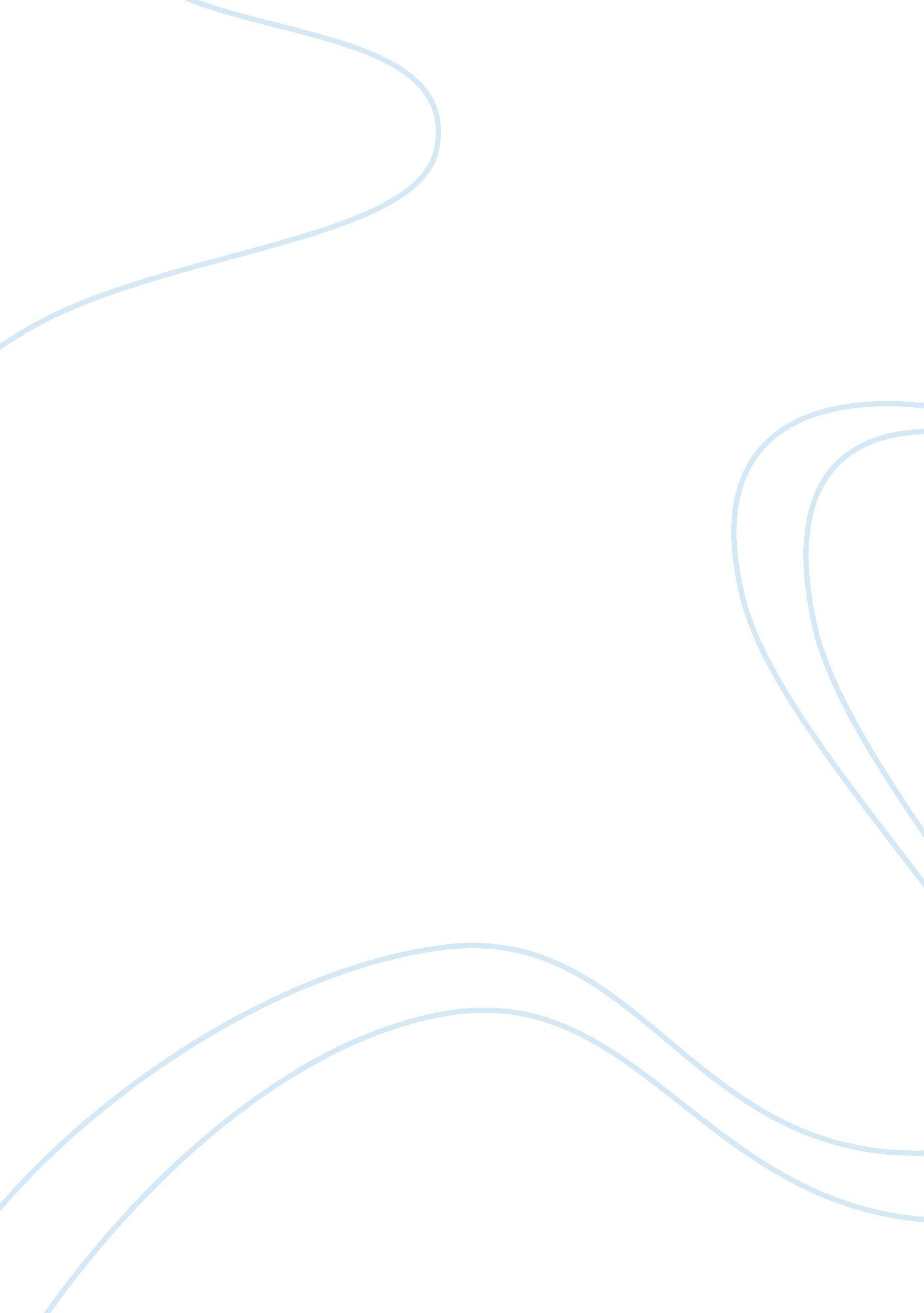 Introduction: his sins of the past. body 1: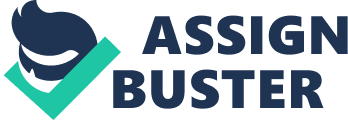 Introduction: Since the age of twelve when Amir witnessed the horrible rap of his “ blood brother” and friend. Amir had then framed Hassan for theft and forced Ali and Hassan to leave. Amir has had many actions of betrayal but has always had a sense of guilt and has been struggling with his sins. Amir has always felt that he should of done something to stand up to Assef and save Hassan on that day in the winter of 1975. He has lived his entire life with the nagging felt of guilt and the need for redemption. Amir could not live a peaceful life no matter what until he got the punishment he deserves for what he had done or did not do. Amirs remorse can lead to redemption and as Rahim Khan told him there is a way to “ be good again”. Rahim Khan, Amir’s feel of the need to be punished, Sohrab and many other things are all symbols of how redemption is carried through the story of Amir’s journey to redeem himself for his sins of the past. Body 1: i) First, Rahim Khan is a symbol of redemption. Amir learns through Rahim Khan that there is a way to redeem himself for his actions from the past. ii) “ Sometimes, I think everything he did , feeding the poor on the streets, building the orphanage… it was all his way of redeeming himself. And that I believe, is what a true redemption is, Amir jan, when guilt leads to good.” (260)iii) This quote is from the letter Rahim Khan wrote to Amir. It shows Amir that there is a way to be good and that he can redeem the guilt from his sin. iv) This quote also shows the theme of redemption because it gives examples of how Baba has done things (build the orphanage, feeding the poor, etc.) to give back for his sins. v) “ come. ‘ There is a way to be good again’, Rahim Khan had said on the phone just before hanging up”. (167)vi) From these two quotes Rahim is shown as the person who tells Amir there is a way to be good again and how to redeem himself from his guilt in the past. Body 2: i) Second, Amirs feel of the need to be punished for his sins is another symbol of redemption. ii)  “‘ Hit me back!’ I spat. ‘ Hit me back, goddamn you!’ I wished he would. I wished he’d give , e the punishment I craved, so maybe I’d finally sleep at night”. (78) iii) This quote is from after Amir has witnessed Hassan get rapped and he is feeling the need to be punished for what he did. Amir feels Hassan should hit him with pomegranates so he can get what he thinks he deserves iv) This quote shows redemption because Amir wants to be punished and hurt so he can feel redeemed for his guilt of not saving Hassan when he was in pain. v) “ What was so funny was that, for the first time since the winter of 1975, I felt at peace… but I felt healed. Healed at last. I laughed (pg. 248) vi) These quotes show how Amir felt part of the way to redeem himself for his actions of the past was he needed to be punished and hurt. Body 3: i) The last symbol of redemption is Hassan’s son Sohrab and how he is the way Amir can redeem his sins of the past. ii) “ Hassan is dead now. That boy sleeping on the couch is Hassan’s son. He’s my nephew. That’s what you tell people when they ask… you will never refer to him as a ‘ Hazara boy’ in my presence. He has a name and it’s Sohrab.” iii) This quote shows how Amir is redeeming himself for the way he treated Hassan around others by respecting him and telling people the truth iv) It also shows how Amir is redeeming himself by standing up to his wife father and not letting Sohrab be treated less or called a “ Hazara” boy. Amir is respecting and overall treating Sohrab amazing to make up for Hassan. v) “ Do you want me to run that kite for you?.. .. For you, a thousand times over”. (328)vi) These quotes prove redemption and how if you mess up once later you can make up for it through family to show respect. Closing: Amirs need for redemption to relieve the guilt from his childhood was a constant part of his life. Since that day in the winter of 1975 Amir knew his relationship with Hassan had changed forever. Amir gives up his friendship with Hassan to forget about his sin. However Amir cannot live the the sense of betrayal and grives for the need of redemption. After finding out that the one he betrayed is dead he has learned from Rahim Khan that there is a way to be “ good again” and he can redeem himself through Hassan’s son Sohrab. 